МБДОУ «Усть – Ишимский детский сад №1»Опыт работы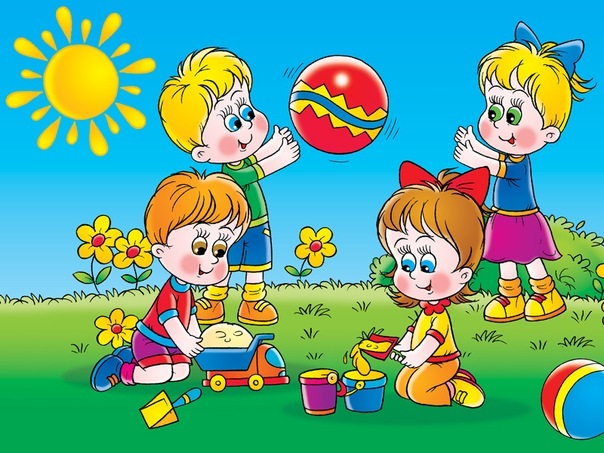 Тема «Развитие связной речи детей    старшего дошкольного возраста»Воспитатель Кульмаметьева Зайтуна Равильевнас. Усть-Ишим – 2015 гАктуальность. Дошкольный возраст – это период активного усвоения ребенком разговорного языка, становления и развития всех сторон речи. Полноценное овладение родным языком является необходимым условием решения задач умственного, эстетического и нравственного воспитания детей в максимально сенситивный период развития.        Развитие полноценной речи является наиважнейшим условием успешности обучения. Только обладая хорошо развитой связной речью, ребенок может давать развернутые ответы на сложные вопросы, последовательно и полно, аргументировано и логично излагать свои суждения, воспроизводить содержание произведений художественной литературы.         Значение уровня сформированности таких качеств связной речи как связность, последовательность, логичность становится более очевидным на этапе перехода ребенка к обучению в школе, когда отсутствие элементарных умений затрудняет общение со сверстниками и взрослыми, приводит к возрастанию тревожности, нарушает процесс обучения в целом.        Практика работы с детьми  показывает, что связная речь детей  дошкольного возраста недостаточно сформирована. Рассказы детей даже на близкую им тему (о маме, о детских забавах, о признаках наступающей весны и т.п.) нередко отличаются недостаточной содержательностью, непоследовательностью. Предложения в основном простые, неполные. Отсутствие или слабость логичной связи дети компенсируют навязчивым повторением одних и тех же слов или использованием в начале предложений союза «и».        В условиях современного дошкольного образования актуальной стала проблема наиболее сложного этапа овладения детьми родным языком - овладение связной речью.        Формирование грамматически правильной, логичной, осознанной, последовательной речи у детей дошкольного возраста есть необходимое условие речевого развития и подготовки детей к предстоящему школьному обучению.          В процессе исследования проблемы развития связной речи у детей дошкольного возраста возникает противоречие между необходимостью развития связной речи у детей дошкольного возраста и недостаточной специальной педагогической работой по ее развитию в условиях ДОУ.        Наличие данного противоречия позволило обозначить проблему моей работы, которая заключается в поиске педагогических условий, обеспечивающих развитие связной речи у детей дошкольного возраста.        Это обстоятельство обусловило выбор темы моей работы.Тема исследования - развитие связной речи детей дошкольного возраста.Цель исследования - создать педагогические условия для развития связной речи детей дошкольного возраста.Объект исследования – воспитательно-образовательный процесс, направленный на развитие связной речи детей дошкольного возраста.Предмет исследования – педагогические условия развития связной речи детей дошкольного возраста.Цель программы – освоение языка, грамматического строя даёт возможность детям свободно рассуждать, спрашивать, делать выводы, отражать разнообразные связи между предметами и явлениями. Организация усвоения учебного материала подразумевает научить детей осмысленному говорению, правильному построению предложений; овладения навыками точного произношения звуков; накопление словарного запаса; подготовку к обучению грамоте, а главное – даёт первоначальное понятие о языке, литературе, позволяет проявлять интерес к родному языку и прививает любовь к чтению и книге.Решение этих задач строится с помощью изучения основных компонентов языка и речи: в первый год обучения акцент ставится на ознакомление детей с произведениями детской художественной литературы, а также на работе по развитию связной речи (диалогической и монологической) и расширение словарного запаса. Во второй год обучения на фоне начатой работы по развитию речи на первый план выходит работа по воспитанию звуковой культуры речи и подготовке детей к обучению грамоте и письма. В третий год обучения работа ведётся по обобщению накопленных знаний и умений, тренируется навык беглого чтения, составления рассказов и пересказ, отрабатываются теоретические понятия «предложение», «слово», «слог», «звук», «ударение», «буква», продолжается работа по закреплению навыков письма в тетради. Много внимания уделяется грамматической стороне речи.За всё это время в ходе учебного процесса проходит воспитание качеств личности – общительность, вежливость, приветливость, гуманное отношение к живому, патриотизм и уважение к старшим. Лучшим воспитателем в данном случае становится не сила убеждения и назидание, а личный пример положительных героев из детских книг и произведений устного народного творчества.В программе находят место и развивающие элементы. Использование игровых приёмов, упражнений, дидактических материалов, занимательных заданий способствует развитию мыслительных процессов у детей: зрительное и слуховое восприятие, память, логика, аналитическое и абстрактное мышление, творческие способности, внимательность, волевые механизмы. Кроме этого осуществляется развитие мелкой моторики пальцев рук путём работы с карандашом, ручкой, магнитной азбукой, кассой букв и слогов, игры с природным и бросовым материалом  (веточки, пуговички, крупа и пр.) выполнения графических заданий, пальчиковых игр, обводок и штриховок.Предполагаемые результатыРазвитие связной речи.Дети овладевают умением- Пересказывать литературные произведения, самостоятельно передавая идею  и содержание, выразительно воспроизводя диалоги  действующих лиц.-  Понимать и запоминать авторские средства выразительности, использовать их в собственном пересказе-  Пересказывать произведение по ролям, близко к тексту- В описательных рассказах о предметах или явлениях точно и правильно передавать особенности, подбирая нужные слова- Сочинять сюжетные рассказы по картинке, из опыта, по игрушкам; с помощью взрослого строить свой рассказ по заданной теме- Различать литературные жанры: сказка, рассказ, загадка, пословица, стихотворение- В составленном повествовании отражать характерные особенности жанра; придумывать сказки с характерными особенностями построения (зачин, присказка, волшебные предметы, превращения и т.д.)- Проявлять интерес к самостоятельному сочинению, создавать разнообразные виды творческих рассказов, придумывать продолжение или конец истории, рассказы по аналогии, рассказы по плану и т.д.-  Проявлять в рассказах индивидуальные способности к творческой речевой деятельности-  Уметь внимательно выслушивать рассказы сверстников, помогать им в случае затруднения.2. Развитие словаря-  Активно владеть бытовым словарём, точно и правильно использовать слова, обозначающие названия предметов быта и природы, их свойства и качества, строение и материал-  Уметь сравнивать предметы, находить существенные признаки, объединять их на этой основе в группы (посуда, мебель, одежда, овощи и т.д.)-  Понимать и использовать средства языковой выразительности (образные сравнения, эпитеты, метафоры и др.)-  Использовать в речи слова, обозначающие абстрактные понятия (темнота, заботливость, верность, победа и др.) 3. Знакомство  с произведениями детской художественной литературы-  Проявлять стремление к постоянному общению с книгой, испытывая удовольствие при прослушивании-  Устанавливать многообразные связи в тексте (логику, причины-следствия, поведения героев, мотивы и роль художественной детали)- Воспринимать литературного героя в целом (внешний вид, поступки, мысли), давать оценку действиям- Проявлять внимание к языку, осознавать элементы комического в произведении, проникать в поэтическое настроение, передавать эмоциональное отношение в выразительном чтении, уметь выразить свой эмоциональный отклик на прочитанное 4.Звуковая культура речи- Уметь чисто и правильно произносить все звуки родного языка-  Упражняться в правильном звукопроизношении в процессе повседневного общения- Читая стихи, пересказывая литературные произведения, пользоваться средствами интонационной выразительности (темп, ритм, логическое ударение)  5. Подготовка к обучению грамоте и письма -   Уметь делить слова на слоги и производить звуковой анализ слова-  Осуществлять звуковой анализ слова, используя различные средства (схема состава слова, интонационное выделение звуков в слове)-   Уметь выделять ударный слог и ударный гласный звук в слове-   Определять место звука в слове-  Давать характеристику звуку (гласный - согласный, твёрдый - мягкий, звонкий - глухой), доказывая свой ответ грамотным научным языком-  Понимать и использовать в речи термин, предложение, составлять предложение из 3-4 слов, делить предложении на слова, называя их по порядку, определять интонационно предложение и завершать его . !  ? знаками-   Уметь различать понятия «звук», и «буква»-  Знать все буквы русского алфавита, уметь передавать их графически на доске и тетради-   Правильно и плавно читать по слогам с постепенным переходом к чтению целыми словами- Уметь работать в тетради в клетку, соблюдая все требования печатного письма  6. Грамматический строй речи -  Уметь правильно использовать грамматические формы для точного выражения мыслей-   Замечать грамматические ошибки в речи сверстников и исправлять их- Уметь образовывать слова, пользуясь суффиксами, приставками, соединением слов-  Придумывать предложения с заданным количеством слов, вычленять количество и последовательность слов в предложении-  Правильно согласовывать слова в предложении употреблять предлоги, пользоваться несклоняемыми существительнымиУровни освоения детьми речевых умений и навыков.Умения, навыки детей при составлении рассказа по серии сюжетных картинок.Низкий - Ребёнок затрудняется в установлении связей, поэтому допускает содержательные и смысловые ошибки в рассказах по сюжетным картинкам. При выполнении задания всегда требует помощи взрослого; повторяет рассказы других детей.Средний - Ребёнок в рассказах по серии сюжетных картинок допускает логические ошибки, но в состоянии исправить их при помощи взрослого или сверстников.Высокий - Ребёнок легко устанавливает смысловые связи, последователен в развитии сюжета; самостоятелен в придумывании рассказов. Испытывает интерес к подобному виду заданий.Умения, навыки детей при составлении рассказов по картине.Низкий - Ребёнок затрудняется в составлении рассказов по картине. Не пользуется планом, предложенным воспитателем. Содержание рассказов не последовательно и не логично, т. к. нарушена структура повествования.Средний - Ребёнок при выполнении задания пользуется планом, предложенным воспитателем. Иногда допускает ошибки в структуре повествования, но может их исправить после уточняющих вопросов педагога.Высокий - Ребёнок строит рассказ в соответствии с пунктами плана. Рассказ логичен, последователен, интересен по содержанию.Умения, навыки по подбору слов близких и противоположных по значению.Низкий - Словарный запас беден. Ребёнок испытывает большие затруднения в подборе слов-синонимов и слов-антонимов; подборе слов, обозначающих признаки и действия предметов.Средний - Словарный запас ребёнка достаточно широк. С помощью наводящих вопросов без особых затруднений подбирает слова близкие и противоположные по значению, а также слова, обозначающие признаки и действия предметов.Высокий - Ребёнок имеет богатый словарный запас. Легко подбирает слова близкие и противоположные по значению; подбирает к одному предмету несколько слов, обозначающие признаки или действия. Проявляет интерес к подобным заданиям.Умения, навыки по употреблению в рассказах разных типов предложений.Низкий - Ребёнок при составлении рассказов практически всегда пользуется простыми неполными предложениями. Допускает отдельные грамматические ошибки.Средний - Построение разных видов предложений в процессе рассказывания у ребёнка не вызывает особых затруднений. Грамматические ошибки редки.Высокий - В процессе выполнения задания рёбёнок использует разные виды предложений в соответствии с содержанием рассказов.Результативность опыта.Опыт отслеживается с сентября 2012 года. Практика использования данного опыта в системе работы показала, что в группе наметились значительные положительные изменения, позволяющие говорить о целесообразности использования данного опыта в работе воспитателя.Диагностика, проведённая в сентябре 2012 года, показала следующие результаты.Высокий уровень – 5 детей (22,5%),Средний уровень – 5 детей (22,5%),Низкий уровень – 12 детей (55%)После проведения работы на основе авторских конспектов, коррекционной работы в ходе совместной деятельности воспитателя с детьми и индивидуальной работы результаты улучшились.Диагностика, проведённая в апреле 2013 года, показала следующие результаты.Высокий уровень - 5 детей (22,5%),Средний уровень - 6 детей (27%),Низкий уровень - 11 детей (50,5%)Диагностика, проведённая в сентябре 2013 года, показала следующие результаты.Высокий уровень – 3 детей (13,5%),Средний уровень - 16 детей (72%), Низкий уровень – 3 детей (13,5%)Диагностика, проведённая в апреле 2014 года, показала следующие результаты.Высокий уровень - 3 детей (13,5%),Средний уровень - 17 детей (76,5%),Низкий уровень - 2 детей (10%)Диагностика, проведённая в сентябре 2014 года, показала следующие результаты.Высокий уровень - 4 детей (18%),Средний уровень - 16 детей (72%),Низкий уровень - 2 детей (10%)Диагностика, проведённая в апреле 2015 года, показала следующие результаты.Высокий уровень - 5 детей (22,5%),Средний уровень - 15 детей (67,5%)Низкий уровень - 2 детей (10%)Благодаря целенаправленной работе по составлению рассказов по картине и сюжетным картинкам дети стали намного наблюдательнее и внимательнее.У детей отмечается сознательное отношение к рассматриванию картин, что отражается в речи: дети с помощью языковых средств стараются подробно рассказать о событиях, изображённых на картинах или картинках, увереннее подбирают и используют слова, характеризующие настроения, внутренние переживания, эмоциональные состояния героев.У детей практически отсутствуют логические ошибки при самостоятельном повествовании по серии сюжетных картинок. Подавляющее большинство воспитанников справляются с заданием придумать рассказ о событиях, которые логически связаны между собой, предварительно разложив картинки в нужной последовательности. При этом употребляют в речи разные типы предложений в соответствии с содержанием своего высказывания.Дети стали чувствительнее к многообразию слов, стали стараться подбирать наиболее точные слова или словосочетания для выражения своих мыслей.В процессе работы по обучению детей составлять рассказы по картине и сюжетным картинкам удалось решить воспитательные задачи: почти все дети научились выслушивать рассказы сверстников, помогать им в случае затруднений, замечать речевые и логические ошибки и доброжелательно исправлять их. Приобретённые навыки по соблюдению установленных правил дети используют и в повседневной жизни - в общении между собой, при взаимодействии друг с другом в разных видах детской деятельности.Из данных диаграммы видно, что у детей обнаружились значительные позитивные изменения в развитии связной речи.Аналитическая частьПроведенные мною наблюдения показали, что у  10%    детей низкий уровень развития связной речи. В рассказах детей наблюдались отступления от последовательности изложения, события менялись местами, связь между структурными элементами формальная. Дети испытывают трудности в обработке содержания для высказывания, в выборе языковых средств выражения, в построении текста, при составлении рассказов они используют много неточных слов, банальных фраз, которые отличаются неполнотой. У детей небольшой опыт монологической речи, бедный активный словарь, они не владеют алгоритмом составления связного рассказа.Эти данные получены исходя из  выраженности в речи детей следующих качеств:связность (умение все предложения в тексте связывать между собой по содержанию и для оформления этой содержательной связи использовать  специальные средства связи – повтор слов и т.д.);последовательность (определение порядка предложений в тексте следованием событий в действительности или в соответствии с сюжетным замыслом);логичность (правильная композиционная структура, соответствие текста теме).На основе выделенных качеств определены критерии связной речи, их показатели и выделены уровни развития связной речи у детей дошкольного возраста.        	Проводя работу с родителями  по данной проблеме, я сделала следующие выводы: большинство родителей вообще не имеют даже элементарных знаний о понятии связная речь, а свое внимание они заостряют на правильном произношении у ребенка звуков в словах. Для других родителей представляет трудность сама работа с ребенком над связной речью, т.е. они затрудняются в ее организации в домашних условиях.        На основе системного подхода мною была разработана модель развития связной речи у детей дошкольного возраста.        Сегодня в науке и практике интенсивно отстаивается взгляд на ребенка, как на «саморазвивающую систему», при этом усилия взрослых должны быть направлены на создание условий для саморазвития детей. Уникальным средством обеспечения сотрудничества, сотворчества детей и взрослых, способом реализации личностно-ориентированного подхода к образованию, является технология проектирования. В ее основе лежит концептуальная идея доверия к природе ребенка, опора на его поисковое поведение, которое по определению В. Ротенберга, есть «напряжение мысли, фантазия, творчество в условиях неопределенности». Решая вместе со мной различные познавательно-практические задачи, дети приобретали способность сомневаться, критически мыслить. Переживаемые при этом положительные эмоции – удивление, радость от успеха, гордость от одобрения взрослых – порождали у детей уверенность в своих силах, побуждали к новому поиску знаний.        Работая над проектом «Откуда хлеб пришел», я развивала у детей способность к созданию выразительного художественного образа посредством словотворчества, опираясь на набор стилистических средств (загадки, заклички, потешки, считалочки и т.д.). В проекте «День Победы», «Мини-музеи в детском саду» я учила детей планированию этапов своих действий в соответствии с поставленными задачами, умению аргументировать свой выбор.        Результаты каждого проекта обсуждались вместе со всей группой. Я задавала детям следующие вопросы:Узнали ли вы что-нибудь, чего раньше не знали?Узнали ли вы что-нибудь, что вас удивило?Какое из занятий понравилось вам больше всего?По определению В.Килпатрика, «проект есть всякое действие, совершаемое от всего сердца и с определенной целью». Мы размышляли, как устроить концерт на участке, почему нужно обливаться холодной водой, как можно сделать радугу, как растет лист, как измерить время.Я проводила различные дидактические игры:на описание игрушек: «Что за предмет?»; «Скажи какой?»; «Узнай, что за зверь?»; «Чудесный мешочек»;на формирование представлений о последовательности действий персонажей путем раскладывания соответствующих картинок: «Кто, что умеет делать?»; «Скажи, что сначала, что потом?»; «Добавь слово»;на формирование понятия о том, что всякое высказывание имеет начало, середину, конец, т.е. строится по определенной схеме: «Кто знает, тот дальше продолжает», «Свари компот».К этим играм давала схему высказывания, а дети «наполняли» ее различным содержанием. Совместно составленный рассказ закрепляли повторяющимися вопросами, чтобы дети смогли выделить основные связи между его частями, например: «Куда пошла козочка? Почему закричала козочка? Кто ей помог?»Эти игры научили детей: рассказывать о содержании каждой сюжетной картинки, связывая их в один рассказ; последовательно, логически связывать одно событие с другим; овладевать структурой повествования, в котором есть начало, середина и конец.Анализируя результаты проведенной работы, можно сделать вывод, что использование схем при составлении описательных рассказов заметно облегчает дошкольникам овладение связной речью. Наличие зрительного плана делает рассказы четкими, связными и последовательными.Развивать  речь детей мне помогал не менее эффективный прием развития связной речи у дошкольников – ТРИЗ - педагогика, который позволял  решать задачи развития связной речи проблемным путем. ТРИЗ- это теория решения изобретательных задач. Основатели ТРИЗ – Г.С.Альтшуллер, Г.И.Альтов и др. Ребенок не получает знания в готовом виде, а втянут в процесс активного поиска, своеобразного «открытия» новых для него явлений и закономерностей. Использование элементов ТРИЗ в игровом процессе помогает научить детей анализировать все происходящее вокруг, видеть явления и системы не только в структуре, но и во временной динамике.Для успешного решения задач по развитию связной речи я предлагала детям систему творческих заданий. Я учила детей составлять загадки, ориентируясь на признаки и действия предметов. Например: круглый, резиновый, прыгает (мяч); птица, а не летает (петух). Далее использовала приемы фантазирования. На прогулке,  наблюдая за «живыми» облаками, мы с детьми задумывались над тем, куда они плывут? Какие вести несут? Почему тают? О чем мечтают? О чем расскажут?Дети отвечали: «Они плывут на Север, к Снежной Королеве, на море, на остров. Они отправились на море, там жарко, поэтому тают, попали под горячее солнышко. Мечтают о жизни, о доме, поиграть в игрушки с детьми. Могут рассказать небесную сказку. «Оживляли» ветер. Кто его мама? Кто его друзья? Какой характер у ветра? О чем спорят ветер с солнцем?Прием эмпатии. Дети представляли себя на месте наблюдаемого: «А что, если ты превратишься в кустик? О чем думаешь, мечтаешь? Кого боишься? С кем бы подружился?»Отличным подспорьем детям в приобретении навыков рассказывания была универсальная опорная таблица. Глядя на символы и зная, что они означают, дети  легко составляли рассказ о любом предмете.Эффективный способ решения проблемы развития связной речи - моделирование,  благодаря которому дети учились обобщенно представлять существенные признаки предметов, связи и отношения в реальной действительности.    Для обучения связной речи я использовала схематические изображения персонажей и выполняемых ими действий. Создавала картинно-схематический план смысловой последовательности частей прослушанных текстов художественных произведений. Постепенно формировала у детей обобщенные представления о логической последовательности текста, на которые они ориентировались в самостоятельной речевой деятельности.Для развития связной речи дошкольников интерес представляет такое направление, как коллекционирование.В детях всегда заложена страсть к собирательству, а точнее к поиску. Дети приносят коллекции из Киндер-сюпризов, мелкие игрушки разных животных. На основе наблюдений я отметила, что коллекционирование имеет огромные возможности для развития детей. Оно помогло расширить кругозор детей, развить их познавательную активность. В процессе коллекционирования сначала происходил процесс накопления знаний, далее получаемая информация систематизировалась и формировалась готовность к осмыслению окружающего мира. Предметы коллекций придают своеобразие речевому творчеству, активизируют имеющиеся знания. В процессе коллекционирования у детей развивалось внимание, память, умение наблюдать, сравнивать, анализировать, обобщать, выделять главное, комбинировать.Во время прогулок, играя в песочнице, представляли с детьми, что мы пираты, которые ищут клад. Или строили египетские пирамиды из песка.К концу старшей группы дети стали проявлять все больший интерес к собиранию коллекций. Играя с коллекцией, мы вспоминали сказки с героями петушками («Петушок – золотой гребешок», «Заячьи слезы», «Лечея-плачея»), закрепляли названия различных материалов, находили отличия, угадывали петушков по описанию, составляли рассказы.С целью  получения ребенком неограниченных возможностей для открытий и впечатлений, для развития  изобразительного и литературного творчества я использовала  метод мультипликации. Занятия мультипликацией   носили  комплексный характер. Каждый кадр является, по сути, сюжетным рисунком, работа над которым требует проведения серии занятий. Ребенку нужно продумать содержание и композицию рисунка, сделать зарисовки животных, людей, зданий, предметов быта с натуры и по представлению и составить рассказ или сказку, т.е. озвучить роль. Такая деятельность интересна и легка для детей. Данный метод помог детям развить: умение планировать свою деятельность, интерес к рассказыванию.Уже доказано, что на развитие речи дошкольника большое внимание оказывает развивающая среда. Развивающая среда стимулирует развитие самостоятельности, инициативности, помогает детям в общении друг с другом и с взрослыми. Работая над развитием связной речи дошкольников, я оборудовала речевой уголок. Чтобы ребята научились связно и красиво строить свои высказывания, ежедневно я проводила:артикуляционную гимнастику («Веселый язычок», «Любопытный язычок»);дыхательную гимнастику;пальчиковые игры и упражнения;в режимных моментах использовала фольклор, художественное слово, стихи, песни.Игры – драматизации побуждали детей к монологу и диалогу. Для этого я использовала разнообразные театры, такие как «Три медведя», «Красная Шапочка», «Три поросенка», «Театр тактильных ощущений», пальчиковый театр.Книжный уголок я наполнила познавательными книгами, которые заставляли ребенка мыслить, развивали его интеллект. В книжном уголке дети могли рассматривать свои любимые книги, обсуждали и давали оценку героям.В изоуголке я создала детям все условия, чтобы в процессе творчества они могли обсуждать свои работы, общаться. Рассматриваем репродукции известных художников, что создает спокойную,  доброжелательную обстановку для общения детей.В уголке детского творчества, где выставлялись детские работы, ребята могли свободно общаться и обсуждать свои «картины». Принципы активности, стабильности и динамичности развивающей среды позволяли детям не просто пребывать в среде, но и активно с ней взаимодействовать, создавая, дополняя и изменяя в зависимости от личных интересов и потребностей, что позволяло ребятам чувствовать себя свободно и комфортно, активизировало речевые коммуникации.Огромное удовольствие дети испытывали от посещений различных объектов социума. После посещения музея я учила детей составлять повествовательные  рассказы: указывать место и время действия, развивать сюжет, соблюдать композицию и последовательность изложения.Привлечение родителей по развитию связной речи у детей я начала с анкетирования. Цель анкетирования – проанализировать и обобщить ответы родителей для дальнейшей работы с семьей по формированию связной речи у детей. Я провела ряд консультаций для родителей на темы:«Самодельный телевизор решает проблемы с развитием речи у детей»«Развиваем речь ребенка дома»«Как научить ребенка рассказывать»В работе с родителями я использовала беседы, в ходе которых отвечала на возникающие у них вопросы, знакомила с художественной  литературой и с динамикой  развития связной речи детей. В ходе подгрупповых консультаций я объясняла родителям значимость дальнейшей работы по развитию связной речи у детей, а именно: такт, корректность, доброжелательность оценки взрослого и разумная требовательность, одобрение высказываний. Ошибочные слова не повторять или обсуждать. Их необходимо заменить правильными в собственной речи, а затем предложить ребенку повторить фразу целиком.На основе анализа результатов работы можно отметить положительную динамику:дети стали свободно высказываться, слушать друг друга, дополнять, обобщать, замечать ошибки и исправлять их;рассказы детей стали лаконичней, точнее, усложнилась конструкция предложений, правильнее стало их построение;дети стали употреблять в речи распространенные предложения с однородными членами, сложноподчиненные и сложносочиненные;в рассказах детей появились союзы, указывающие причинные, временные связи;в рассказах дети стали использовать описания, сравнения, вводные слова.Проведенная мною работа по развитию связной речи у детей дошкольного возраста позволяет сделать вывод о том, что выявленные и реализованные мною условия по развитию связной речи детей дошкольного возраста являются эффективными.